ПОЗДРАВЛЯЕМ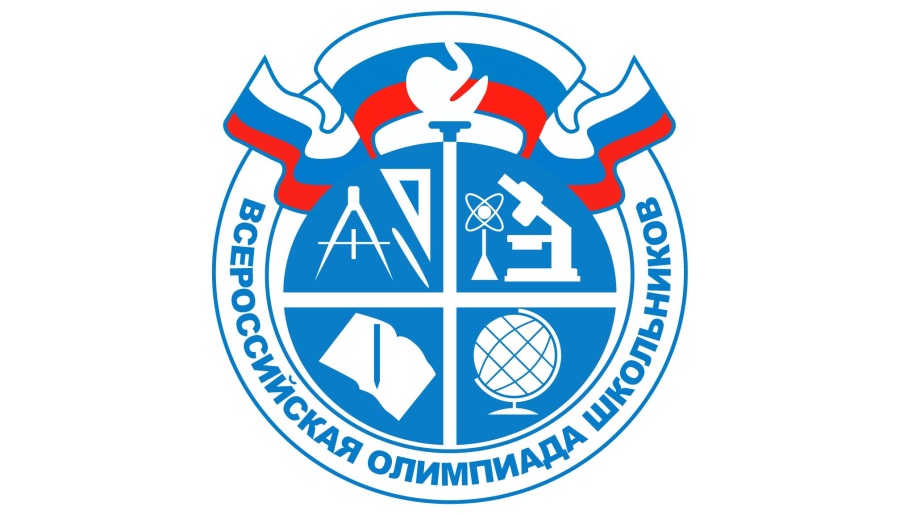 победителей и призеров регионального этапа Всероссийской олимпиады школьников  2021-2022 учебного года!БЛАГОДАРИМ педагогов за качественную подготовку участников олимпиады!№п.п.ПредметФИОобучающегосяСОШКлассБаллыРейтингСтатусУчитель1ЛитератураКалугина Вероника25948 из 10014 из 47призёрЯковлева Марина Николаевна2ЛитератураВасильева Валерия11070 из 10017 из 56призёрПетрова Оксана Анатольевна3Физика (олимпиада им. Дж. Максвелла)Стрельников Дмитрий22633 из 10012 из 27призёрРукомойкин Денис Павлович4Физика (олимпиада им. Дж. Максвелла)Окулов Никита Владимирович22758 из 1004 из 27призёрРукомойкин Денис Павлович5Физика (олимпиада им. Дж. Максвелла)Леденёва вероника25767 из 1003 из 27призёрДорофеева Татьяна Николаевна6ЭкономикаГлухова Светлана22954 из 20017 из 33призёрМасакова Надежда Сергеевна7ЭкономикаЯговитин Антон221168 из 20019 из 29призёрСедлова Елена Викторовна8Искусство (МХК)Юсупова Елизавета25953,5 из 10010 из 28призёрФёдорова Эльвира Борисовна9ОбществознаниеГлухова Светлана22934 из 10016 из 33призёрМасакова Надежда Сергеевна10ЭкологияГрибовская Мария221066 из 1106 из 14призёрКрохалева Елена Алексеевна11МатематикаМахнев Константин221033 из 7015 из 33призёрПашкова Светлана Васильевна12МатематикаВиноградов Никита Сергеевич221131 из 7012 из 25призёрЗыкова Ольга Вячеславовна13ПравоЛистопад Арина11039 из 1008 из 21призёрКузнецова Ольга Викторовна14ПравоЯговитин Антон221137 из 10011 из 24призёрСедлова Елена Викторовна15ТехнологияГлухова Светлана22977,5 из 1008 из 21призёрМасакова Надежда Сергеевна16ТехнологияПлужников Данила221173,17 из 1005 из 14призёрМасакова Надежда Сергеевна